Hádanky o zvířatech – do přednětu ČaS:1. Malý, velký, bílý, černý, svému pánu vždycky věrný.     Ocáskem vrtí z radosti a pochutnává si na kosti.2. Šedou srst má, není vlk. Dlouhé uši má, není zajíc. Kopýtka má a není kůň.3. V růžovém kabátě válí se po blátě. 4. Šedé zvířátko ve vzduchu lítá, za strop se drží a hmyz chytá.5. Parohy má, čert to není, v lese troubí, trubač není.    Když je louka zelená, k pastvě láká…Nápověda: Netopýr, osel, pes, jelen, prase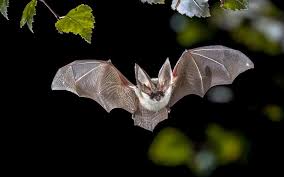 Věděli jste, že netopýr patří mezi savce, i když je to létající tvor? Patří do řádu letounů.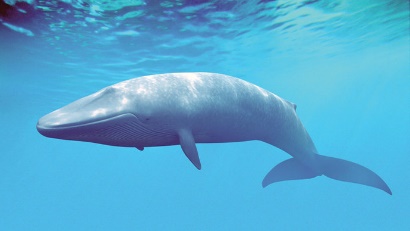 Věděli jste, že velryba grónská či plejtvák obrovskýjsou také savci, i když žijí ve vodě? Říkáme jim kytovci. Rébusy:							Najdi zvíře (přeházej písmena):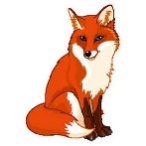 pampe	=			         REBNA   		= 	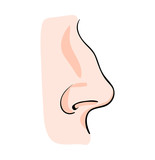 orožec           =				         JACÍZ               =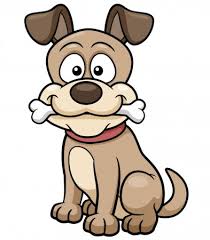 ka                              ník        =					VAKEVER        =